CURRICULUM VITAEDatos Personales:Formación Académica: Profesional:      	Estudiante Universitario:     Estudios Realizados: Otros estudios relevantes (Diplomado, Grado, Posgrado, Maestría, Doctorado):Estudios Primarios/Secundarios:Idiomas:*Diploma o Certificado de Instituto.Exámenes internacionales: BEC, PET, First Certificate, Advance, Proficiency, Toefl, IELTS, DELF, DALF, entre otros.Premios/becas/distinciones:Experiencia Laboral:(Empiece indicando lo más actual y agregue cuadros en caso de necesidad)Nombres:Apellidos:Cédula de Identidad Nº.:Sexo:Fecha de nacimiento: Lugar de nacimiento. País:Departamento:  Ciudad de nacimiento:Nacionalidad:Estado civil: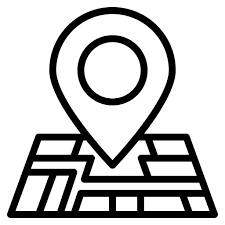 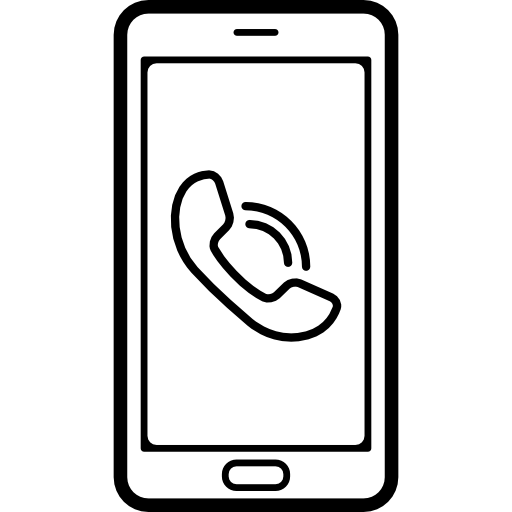 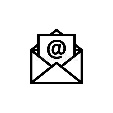 Nivel de EstudiosTítulo ObtenidoInstitución /UniversidadAño de EgresoPaísEstudios Realizados/Título obtenidoInstitución /UniversidadAño de InicioAño de FinalizaciónAñoInstitución/ColegioCiclo educativoAñoNivel SecundarioNivel PrimarioIdiomasNivelCertificaciónCertificaciónDiploma/Certificación *InstituciónIdiomasNivelSiNoDiploma/Certificación *InstituciónInstitución/EmpresaCargo desempeñadoFechasFechasInstitución/EmpresaCargo desempeñadoIngresoTérminoTengo conocimiento que la Academia Diplomática y Consular Carlos Antonio López revisará los datos consignados en este Curriculum Vitae. Una vez comunicada la fecha límite para la presentación de los documentos originales, me comprometo a entregar toda la documentación correspondiente. En caso  de comprobarse que la información proveída no se ajusta a la verdad, seré inmediatamente separado del XVII Concurso Público de Oposición y Méritos, año 2024.  Declaro bajo fe de juramento que los datos registrados son verdaderos. Y acepto en su totalidad los términos y las condiciones establecidas para el XVII Concurso  Público de Oposición y Méritos, año 2024, para el ingreso al Servicio Diplomático y Consular del Ministerio de Relaciones Exteriores de la República del Paraguay en el rango de Tercer Secretario.Firma del/la postulante: Fecha: